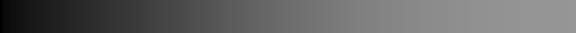 CAREER OBJECTIVE:To obtain a challenging position in a growth oriented organization, with challenging and motivating work environment, where performance and professionalism are the fundamental criteria for growth that would enhance, elevate credentials to contribute towards the personal as well as organizational growth.CAREER HISTORY:TECHNICAL SUPPORT REPRESENTATIVEPhilippinesSeptember 2013 to February 2014 Duties involved:-Receiving incoming calls.-Addressing customer’s problem.-Isolating the issue. -Managing and resolving customer complaints.HUMAN RESOURCES GENERALISTWheeltek Motor Sales CorporationPhilippines (Head Office)March 2012 to April 2013Duties involved:-Preparing the appointment of newly hired employees.-Preparing 201 files of newly hired employees.-Preparing appointments and contracts for payroll report. -Orienting newly hired employees about the company.-Assisting HR concerns from different departments and branches.-Monitoring newly hired employees to their respective department or branch.-Monitoring the request of personnel from different departments and branches.-Monitoring of absences and tardiness every Saturday and Monday.RECRUITMENT ASSISTANTWheeltek Motor Sales CorporationPhilippines (Head Office)October 2011 to February 2012Duties involved:-Receiving Curriculum Vitae from applicants.-Conducting initial interview.-Facilitating Examination.-Scheduling final interview.-Providing the lists of pre-employment requirements.-Checking the authenticity of the requirements.SALES REPRESENTATIVEWheeltek Motor Sales CorporationPhilippinesJuly 2011 to October 2011Duties involved:-Assisting customer. -Present different products to the customers.-Explain the features of the products.-Preparing needed documents to release the product.-Monitor sales.-Monitor competitors’ price.EDUCATIONAL BACKGROUND:Tertiary           :                General De Jesus College                                         Philippines                                         Bachelor of Science in Business Administration                                         Major in Human Resources Development Management                                         2007-2011   PERSONAL BACKGROUND:Date of Birth                :                  February 28, 1991Height                          :                  5’7 ½”Sex                               :                  MaleCivil Status                  :                  SingleCitizenship                  :                   FilipinoFirst Name of Application CV No: 1669704Whatsapp Mobile: +971504753686 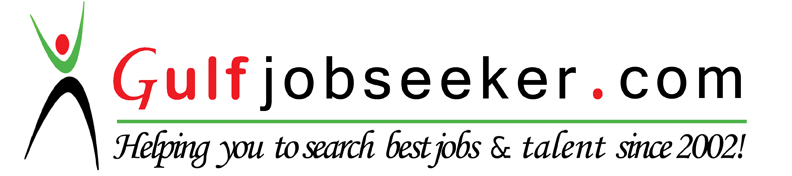 